P.I.PIANO per l’INCLUSIONEa.s 2024-2025                      PREMESSACome noto, la C.M. n. 8 del 6 marzo 2013 prevede che il Gruppo di Lavoro per l’Inclusione (GLI) di ciascuna istituzione scolastica elabori una proposta di Piano per l’Inclusione, riferito a tutti gli alunni con B.E.S., da redigere al termine di ogni anno scolastico, allo scopo di fornire un elemento di riflessione nella predisposizione del PTOF, di cui il P.I. è parte integrante. Anche il nostro Istituto intende sostenere la sfida di una progettazione della propria offerta formativa in senso inclusivo, intendendo il P.I. non come un adempimento burocratico, bensì come “uno strumento che possa contribuire ad accrescere la consapevolezza dell’intera comunità educante sulla centralità e la trasversalità dei processi inclusivi in relazione alla qualità dei risulta- ti educativi, per creare un contesto dove realizzare concretamente la scuola per tutti e per ciascuno”. Il P.I. viene così a configurarsi come guida e strumento di autovalutazione del modus operandi della scuola inclusiva, finalizzato a mettere in evidenza tipologie di bisogni e risorse disponibili, criticità e punti di forza, concertazione di intenti, per una pianificazione responsabile delle strategie e il raggiungimento degli obiettivi. Attraverso la condivisione collegiale della sua stesura, realizzazione e valutazione si intende:assicurare unitarietà dell’approccio educativo e didattico,assicurare la continuità anche in caso di rimodulazione dei docenti e della Dirigenza e del personale che collabora al Piano di Inclusione,consentire una riflessione, condivisione e diffusione delle modalità educative e di personalizzazionedell’insegnamento, finalizzati all’efficacia anche in termini di apprendimento di tutti gli alunni,definire format digitali di PEI, PDP e PSP che consentano la condivisione e la trasparenza.LA PERSONALIZZAZIONE DELLA DIDATTICA in funzione dell’inclusivitàLa Legge 53/2003 intende realizzare percorsi formativi personalizzati, all’interno dei quali ciascuno possavalorizzare le proprie differenze e attitudini, trovare pari opportunità educative, didattiche e culturali.La personalizzazione della didattica può essere attuata attraverso metodologie e strategie che valorizzino le potenzialità individuali, favoriscano un apprendimento significativo attraverso mediatori didattici (schemi, mappe concettuali, etc.), rivolgendo l’attenzione agli stili di apprendimento e calibrando gli interventi educativi per il raggiungimento del successo formativo di ciascuno.L’acronimo B.E.S. comprende una vasta gamma di alunni per i quali i principi della personalizzazione e individualizzazione dell’insegnamento vengono applicati con particolari accentuazioni in modo continuativo o per determinati periodi.Nelle classi sono presenti alunni con Bisogni Educativi Speciali, secondo la Direttiva Ministeriale del 27/12/2012 , la C.M. n. 8 del 6-3-2013 e la Nota MIUR chiarimenti del 23-11-2013, nello specifico:- Disabilità: legge 104/92 – D.L. 66 del 13/04/17 – D.L. 96 del 07/08/2019 – D.M. 153 del 01/08/2023- DSA: legge 170/2010- Svantaggio linguistico (che comprende anche studenti di nazionalità non italiana - neoarrivati)- Altre tipologie di BES individuate dal C.C. nell’anno scolastico in corso.FINALITA’Il piano intende raccogliere in un quadro organico gli interventi intrapresi per affrontare le problematiche relative all’inclusività degli alunni BES. Tali interventi coinvolgono le diverse componenti dell’Istituzione Scolastica: Dirigente, Docenti, Personale ATA e Famiglie, Equipe, Esperti esterni. E’ di fondamentale efficacia operare in sinergia, contribuendo al meglio con le diverse professionalità.Anno Scolastico 2022-23ASPETTI ORGANIZZATIVI E GESTIONALI COINVOLTI NEL CAMBIAMENTO INCLUSIVOCiascuna figura professionaleOpererà attivamente per condividere le proprie competenze con gli altri soggetti/educatori al fine di raggiungere in forma collegiale gli obiettivi definitivi a favore degli studenti BES.Il Dirigente Scolasticoaccoglie le famiglie e condivide con i Referenti DISABILITA’ – DSA/ BES – SVANTAGGIO LINGUISTICO e il Consiglio di Classe, le problematiche dell’alunno/a e le proposte di personalizzazione degli interventi;accoglie la candidatura delle F.S./nomina i Referenti DISABILITA’ (GLI) – DSA/BES – SVANTAGGIO LINGUISTICO;monitora le azioni messe in atto;garantisce le risorse umane e strumentali per la realizzazione degli interventi educativi;promuove attività di aggiornamento/formazione e progetti mirati.La Referente DISABILITA’ (GLI) opera in sinergia con le altre figure referenti nei vari ambiti per:accogliere gli studenti;prendere visione delle certificazioni diagnostiche o della relativa documentazione d’ingresso;curare i rapporti con le famiglie;curare i rapporti con l’ULSS;fornire informazioni e consulenza ai colleghi, riguardo gli strumenti compensativi e le misure dispensative per realizzare un intervento didattico il più possibile adeguato e personalizzato;collaborare con la segreteria e i docenti incaricati alla formazione classi per la scelta della sezione più idonea per l'inclusione dell’alunno/a;organizzare e/o divulgare iniziative di formazione in collaborazione con il Dirigente;promuovere tra i colleghi la personalizzazione delle metodologie didattiche;coadiuvare il lavoro degli OSS;formulare l’orario di sostegno;individuare gli insegnanti da assegnare ai vari alunni H;organizzare i Consigli di Classe di avvio dell’anno scolastico, in modo da presentare i casi degli studenti disabili ai colleghi curriculari;curare l’orientamento in ingresso degli studenti H;organizzare gli incontri GLI;organizzare gli incontri GLO;tenere i contatti con: gli specialisti ULSS, i servizi sociali, gli enti che operano nel territorio, il Centro Territoriale per l’Inclusione CTI ed il SIL;supportare/coordinare le attività di PCTO degli studenti certificati;predisporre il VADEMECUM per l’attività di Sostegno;predisporre ed aggiornare la modulistica dell’attività di sostegno;accogliere e seguire i tirocinanti di sostegno ed i docenti in anno di prova, svolgendo il compito di mentore e tutor;fornire supporto/assistenza sull’inclusione attraverso delle ore di attività sportello (AULACIC).La Referente DSA/BES opera in sinergia con le altre figure referenti nei vari ambiti per:accogliere gli studenti;prendere visione delle certificazioni diagnostiche o della relativa documentazione d’ingresso;collaborare con la segreteria didattica;fornire informazioni e consulenza ai colleghi, riguardo gli strumenti compensativi e le misure dispensative per realizzare un intervento didattico il più possibile adeguato e personalizzato (PDP);organizzare e/o divulgare iniziative di formazione in collaborazione con il Dirigente;promuovere tra i colleghi la personalizzazione delle metodologie didattiche;tenere i contatti con gli specialisti ULSS, i servizi sociali, gli enti che operano nel territorio, il Centro Territoriale per l’Inclusione CTI.La Referente per lo SVANTAGGIO LINGUISTICO opera per:favorire azioni di accoglienza e di inserimento dell’alunno straniero nell’Istituto;organizzare e coordinare interventi individualizzati finalizzati all’alfabetizzazione degli studenti stranieri attraverso corsi di L2;collaborare alla stesura del PSD;coadiuvare l’attività dei Consigli di classe;partecipare alla Commissione intercultura di Rete senza confini.Il Dipartimento di SostegnoSi riunisce ogni qualvolta si ravvisi la necessità di affrontare temi inerenti l’inclusione e la gestione dell’attività di sostegno. Il dipartimento è coordinato dalla Referente DISABILITA’ (GLI) e composto da tutti gli Insegnanti di Sostegno presenti nelle due Sedi dell’Istituto. Pertanto il Dipartimento di Sostegno:consulta la documentazione di ciascun alunno certificato;valuta/analizza le situazioni di ciascun alunno certificato;produce le documentazioni richieste;si relaziona con le famiglie degli alunni certificati;si relaziona con gli OSS;si relaziona con la Segreteria Didattica per espletare le varie pratiche burocratiche;si relaziona con l’ULSS di riferimento degli studenti H;organizza gli incontri GLO;coadiuva il GLI;avanza proposte inerenti il P.I.; redige i verbali dei vari incontri previsti e quelli di dipartimento;analizza tutte le eventuali situazioni di criticità emerse.I Consigli di Classepartecipano ai GLO degli alunni disabili;redigono le linee generali dei PEI (nei casi di disabilità) con i docenti di sostegno; ogni docente curriculare deve compilare l’Allegato A al PEI OB. MINIMI per ogni alunno, per la propria disciplina;nel caso dei DSA e BES tutti i docenti dei Consigli di classe sono coinvolti, sono a conoscenza delle problematiche di ogni alunno e, insieme al Coordinatore coadiuvato dalla Referente DSA, redigono i PDP. Ogni docente, compila l’Allegato al PDP per ogni alunno per la propria disciplina;nel caso di alunni in condizione di svantaggio linguistico, tutti i docenti curriculari sono a conoscenza del paese di provenienza e del grado di scolarizzazione dell’alunno e, insieme al Coordinatore, coadiuvato dalla Referente per lo SVANTAGGIO LINGUISTICO, redigono il PDP.La Segreteria provvede a:acquisire, protocollare e inserire nel fascicolo personale dell’alunno/a la certificazione medica;rendere visionabile la documentazione ai Referenti DISABILITA’ (GLI) – DSA/BES – SVANTAGGIO LINGUISTICO d’Istituto;istituire un’anagrafe scolastica contenente tutti i dati del percorso scolastico dello studente;disporre eventuali documenti (PEI, PDP, documentazione varia, etc.) in formato elettronico, in modo tale che risulterà utile consultarli per la continuità del percorso all’interno dell’Istituto, ma anche al momento di eventuale passaggio ad altra scuola;informare della presenza di studenti con BES nel gruppo classe.Il Coordinatore di Classe provvede a:coordinare il c.d.c. nella stesura del Piano Didattico Personalizzato contenente gli strumenti compensativi e le misure dispensative. Il P.D.P., che deve essere redatto tenendo conto delle indicazioni che emergono dalle osservazioni didattiche degli insegnanti, delle indicazioni dello specialista, della continuità con i percorsi precedenti, delle osservazioni della famiglia e dei suggerimenti dell’allievo/a in un’ottica di contratto formativo, deve essere: redatto entro il 30 novembre dell’anno scolastico in corso (comunque non oltre la fine del primo trimestre), condiviso con la famiglia e depositato in segreteria didattica, che ne curerà la raccolta. Il P.D.P. segue lo studente nel suo processo di apprendimento ed evolutivo ed è oggetto di revisione ed aggiornamento, in condivisione con i genitori;coordinare le attività pianificate nel P.D.P. e fornire informazioni ai colleghi;segnalare ai Referenti di Istituto eventuali situazioni particolari o critiche;promuovere nella classe la personalizzazione della didattica e delle verifiche;predisporre (insieme al Consiglio di Classe) l’uso degli strumenti  compensativi e dispensative;valutare le prestazioni scolastiche dell’alunno/a secondo la normativa di riferimento;promuovere un clima relazionale positivo, sostenendo l’autostima e la motivazione;coordinare le procedure previste per gli Esami di Stato per tutti gli alunni BES;creare relazioni costruttive e costanti con tutte le famiglie degli studenti BES;POSSIBILITÀ DI CREARE PERCORSI SPECIFICI DI FORMAZIONE E AGGIORNAMENTO DEGLI INSEGNANTISi propone di promuovere ulteriori corsi di aggiornamento sulle normative vigenti che riguardano gli alunni con Bisogni Educativi Speciali e sull’adozione di strategie didattiche inclusive per alunni DISABILI, DSA/BES e con SVANTAGGIO LINGUISTICO. A tale scopo si propongono:attività formative e di aggiornamento;partecipazione a convegni, mostre e manifestazioni riguardanti l’inclusione;collaborazione con i colleghi per sostenere il lavoro di personalizzazione della didattica;collaborazione con l’incaricato all’aggiornamento del sito d’Istituto per la sezione inerente.ADOZIONE DI GRIGLIE DI VALUTAZIONI COERENTI CON LE PRASSI INCLUSIVEGRIGLIA DI VALUTAZIONE PLURIDISCIPLINARE (TIPO A) PER PEI DIFFERENZIATOGRIGLIA DI VALUTAZIONE PLURIDISCIPLINARE (TIPO B) PER PEI DIFFERENZIATOGRIGLIA DI VALUTAZIONE PER L’ORALE (PEI DIFFERENZIATO)STRATEGIE DI VALUTAZIONE COERENTI CON PRASSI INCLUSIVETutti gli alunni con disabilità hanno diritto ad un Piano Educativo Individualizzato ex art.12, comma 5 della L. 104/1992, a cui si fa riferimento per la valutazione. Tutti gli alunni con Disturbo Specifico dell’Apprendimento, certificati da Servizi pubblici o da Enti accreditati, hanno diritto ad una didattica individualizzata e personalizzata con la progettazione di un Piano Didattico Personalizzato. Anche nei confronti degli altri alunni BES verrà progettato un apposito PDP.La valutazione va rapportata agli obiettivi dei vari PEI e PDP che costituiscono il progetto di riferimento per le attività educativo-didattiche a favore degli alunni DISABILI-DSA-BES e con SVANTAGGIO LINGUISTICO. La valutazione misura abilità e progressi in relazione all’andamento dell’alunno e tiene conto del contesto educativo che può facilitare o ostacolare il dispiegamento delle sue abilità. Anche gli studenti stranieri, in particolare quelli neo arrivati, devono essere valutati nelle forme e nei modi previsti per i cittadini italiani. Benché la normativa non accenni alla valutazione, ne consegue che il possibile adattamento dei programmi per i singoli alunni, predisposto nel PDP, comporti un adattamento della valutazione, anche in considerazione degli orientamenti generali su questo tema, che sottolineano fortemente l’attenzione ai percorsi personali degli alunni.VIAGGI E VISITE NELLE CLASSI CON STUDENTI CON DISABILITÀE’ necessario che la progettazione dei viaggi di istruzione e delle visite guidate (uscite didattiche) tenga conto delle eventuali difficoltà (di deambulazione, di autonomia personale, ecc.) degli studenti con disabilità, così come già previsto dalle CC. MM. n. 291/92 e n. 623/96, poiché tali occasioni “...rappresentano un’opportunità fondamentale per la promozione dello sviluppo relazionale e formativo di ciascun alunno e per l’attuazione del processo di integrazione scolastica dello studente diversamente abile, nel pieno esercizio del diritto allo studio”. Pertanto è necessario, prima di proporre l’iniziativa al consiglio di classe, sincerarsi che il viaggio/visita non comporti l’esclusione automatica degli studenti disabili della classe. In altre parole, è necessario che l’organizzatore sottoponga preliminarmente la propria proposta al vaglio del docente referente dell’inclusione, il quale ne verificherà la fattibilità, con particolare riferimento alla possibilità di pernottamento degli studenti disabili che, pur essendo interessati a partecipare, sono limitati nella loro autonomia personale.Nel caso di studenti disabili, la richiesta di autorizzazione al viaggio deve essere completata, in aggiunta ai soliti parametri di controllo (regolarità del verbale del cdc, disponibilità del numero previsto di docenti accompagnatori, disponibilità del numero previsto di accompagnatori supplenti, presenza delle autorizzazione delle famiglie, rispetto della prevista percentuale di adesione), con:disponibilità di un docente di sostegno per ogni alunno disabile (anche non della stessa classe)disponibilità di un docente di sostegno supplente ogni due docenti di sostegno (anche non della stessa classe)parere espresso dalla docente referente del sostegno.In assenza di uno o più dei docenti di sostegno previsti, il viaggio di istruzione non verrà autorizzato.Utilizzando l’apposito modulo di richiesta, la famiglia può chiedere al dirigente scolastico di sostituire il docente di sostegno, già individuato dalla scuola, con un genitore o con un delegato della famiglia oppure di partecipare in aggiunta al docente di sostegno. Il dirigente, sulla base delle motivazioni espresse, autorizzerà o meno la richiesta. Nel caso di sostituzione autorizzata, la quota del genitore/delegato sarà a carico degli studenti partecipanti, mentre se il genitore o suo delegato è in aggiunta al docente di sostegno, la quota-viaggio sarà a suo carico.N.B.: è auspicabile che il docente proponente il viaggio d’istruzione faccia presente all’Agenzia Viaggi individuata la presenza di uno o più studenti disabili al fine di:1) tener conto dei requisiti di accessibilità, scegliendo il mezzo di trasporto “più idoneo” (pullman con sollevatore, treni con vetture accessibili, sollevatori mobili, ecc.);2) valutare la scelta di quelle strutture ricettive maggiormente adeguate al superamento delle barriere architettoniche, nonché propense ad effettuare eventuali sgravi di costo verso le categorie protette (L. 104/92);3) considerare delle mete in cui vi sia l’eventuale gratuità per il disabile e/o il suo accompagnatore, al fine di ridurre la quota pro capite del viaggio.ORGANIZZAZIONE DEI DIVERSI TIPI DI SOSTEGNO PRESENTI ALL’INTERNO DELLA SCUOLAcollaborazione tra insegnante di sostegno e curricolare nella gestione della classe e nella definizione del Piano di Lavoro (PEI) per alunni disabili;flessibilità della metodologia didattica, calibrata sui bisogni dell’alunno e della classe (lavoro individuale, lavori in piccoli gruppi);organizzazione dell’orario dell’insegnante di sostegno, in modo che sia funzionale a supportare particolari discipline curriculari o attività laboratoriali/di gruppo;collaborazione tra i vari Referenti per l’inclusione (DISABILI, DSA/BES e SVANTAGGIO LINGUISTICO);collaborazione tra Referente DISABILI, DSA/BES, SVANTAGGIO LINGUISTICO e i Coordinatori di classe e/o supporto ai docenti per la stesura di PEI - PDP o per interpretare la documentazione clinica in possesso.Per gli alunni DISABILI, DSA/BES e con SVANTAGGIO LINGUISTICO continueranno ad essere attuate prassi di tipo:amministrativo e burocratico: acquisizione della documentazione necessaria e verifica della completezza del fascicolo personale;comunicativo e relazionale: conoscenza dell’alunno, accoglienza all’interno dell’Istituto,incontriGLO con equipe o esperti di riferimento e famiglia;educativo-didattico: predisposizione nel Consiglio di Classe del PEI e PDP e realizzazione della didattica personalizzata ed individualizzata.Il coordinamento tra il lavoro dei docenti curriculari e quello dei docenti di sostegno è alla base della buona riuscita dell’intervento e del raggiungimento degli obiettivi. La progettualità didattica orientata all’inclusione comporta l’adozione di strategie e metodologie favorenti, quali l’apprendimento cooperativo, il tutoring, l’utilizzo di mediatori didattici, di attrezzature e ausili informatici, di software e sussidi specifici.ORGANIZZAZIONE DEI DIVERSI TIPI DISOSTEGNO PRESENTI ALL’ESTERNO DELLA SCUOLA, IN RAPPORTOAI DIVERSI SERVIZI ESISTENTIPer quanto riguarda le risorse esterne, l’Istituto collabora attivamente da anni con i servizi esistenti sulterritorio.Rapporti con le ULSS del territorioRapporti con CTI territoriale (CTI INCLUSIONE.20)Rapporti con il SILRapporti con “Rete senza confini per l’intercultura”Rapporti con l'ONG onlus "Incontro fra ipopoli" di Cittadella (PD)Rapporti con la Cooperativa Sociale “Il Graticolato” di S. Giorgio delle Pertiche (PD)Rapporti con Enti e Cooperative socialiRapporti con il Coordinamento delle Ass. di volontariato della municipalità di Cittadella.RUOLO DELLE FAMIGLIE E DELLA COMUNITÀ NEL DARE SUPPORTO E NEL PARTECIPARE ALLE DECISIONICHE RIGUARDANO L’ORGANIZZAZIONE DELLE ATTIVITÀ EDUCATIVELe famiglie vengono sempre informate/coinvolte dalle Referenti DISABILI, DSA/BES, SVANTAGGIO LINGUISTICO o dai Coordinatori di classe relativamente a quanto predisposto per i loro figli. Le stesse vengono interpellate per ulteriori chiarimenti sulle difficoltà del ragazzo o per regolarizzare documentazioni cliniche. Inoltre le famiglie devono sottoscrivere i PEI ed i PDP.All’inizio del percorso scolastico (nonché in sede di GLO INIZIALE), sentito il parere del C.d.C, le famiglie degli alunni disabili individuano il PEI del proprio figlio (DIFFERENZIATO o per OBIETTIVI MINIMI/CURRICULARE), attraverso la compilazione del modulo INDIVIDUAZIONE PEI (reperibile sul sito della scuola, nell’area“modulistica per alunni certificati” e utilizzato solo per le classi prime). Tuttavia, poiché il PEI è uno “strumento flessibile e rivedibile” e, pertanto, passibile di variazioni, le famiglie hanno possibilità di chiederne la modifica o di confermarlo, compilando l’apposito modulo CONFERMA/MODIFICA PEI (reperibile sul sito della scuola nell’area “modulistica per alunni certificati”). Tale richiesta può pervenire esclusivamente nel mese di MAGGIO di ciascun anno (in sede di GLO FINALE) ed avrà validità per l’anno scolastico successivo. Rimane comunque valido il passaggio al PEI DIFFERENZIATO (solo per gli alunni del primo anno di frequenza) in sede di VERIFICA PEI del GLO INTERMEDIO (gennaio/febbraio).Pertanto la scuola provvederà a:Condividere gli obiettivi del PEI/PDP tra familiari/alunno, equipe, esperti di riferimento, illustrando le tipologie di programmazione differenziata;Condividere con le famiglie e gli operatori eventuale personalizzazione di percorsi più funzionali;Concordare il lavoro di supporto dell’Operatore socio – sanitario (OSS);Coinvolgere le famiglie nel percorso formativo scolastico.SVILUPPO DI UN CURRICOLO ATTENTO ALLE DIVERSITÀ E ALLA PROMOZIONE DI PERCORSI FORMATIVI INCLUSIVIPartendo dal presupposto che una cultura inclusiva tiene conto delle diversità come risorsa, si intende organizzare le attività didattiche e formative in modo da promuovere il miglior sviluppo delle capacità di ogni studente.L’individualizzazione degli apprendimenti declinata nel PEI e la personalizzazione nel PDP, intendono offrire a tutti gli studenti le stesse opportunità di apprendimento, in modo da contenere lo svantaggio e l'abbandono scolastico, sviluppando competenze metacognitive di auto-riflessione, consapevolezza, auto-apprendimento e orientamento professionale.L'attenzione è sempre più concentrata sull’ inclusività, sui bisogni formativi di ciascuno studente, sui personali stili di apprendimento e di pensiero.Ben vengano dunque le attività personalizzate, i laboratori didattici, gli ambienti di apprendimento costruiti con il supporto delle tecnologie informatiche, i prodotti didattici multimediali, interattivi, ricchi di possibilità di accesso e, con essi, i lavori di gruppo, l’apprendimento cooperativo, il “peer tutoring”, la messa a disposizione di abilità diverse e di competenze maturate, a supporto dell'apprendimento altrui e per il rafforzamento del proprio.VALORIZZAZIONE DELLE RISORSE ESISTENTISi intende coinvolgere i docenti esperti in materia di inclusività/inclusione per proporre a tutti i docenti corsi di aggiornamento/formazione sulle tematiche attinenti ai diversi Bisogni Educativi Speciali.Affinché l’obiettivo dell’inclusione diventi patrimonio di tutta la comunità scolastica, la scuola è tenuta ad operare scelte organizzative che coinvolgano l’intero contesto scolastico, le famiglie e le risorse presenti sul territorio:coinvolgere i docenti dell’Istituto in specifiche attività di aggiornamento riguardanti tematiche BES;migliorare l’approccio al problema, favorendo nuove strategie didattiche.Infatti, avere all’interno dell’Istituto un gruppo di docenti adeguatamente formato e costantemente aggiornato può essere punto di riferimento per gli altri colleghi e risorsa per una nuova progettualità.ACQUISIZIONE E DISTRIBUZIONE DI RISORSE AGGIUNTIVE UTILIZZABILI PER LA REALIZZAZIONE DEI PROGETTI DI INCLUSIONEDa diversi anni il dirigente scolastico individua un Docente Referente delle tematiche del disagio e dell’inclusività:Referente DISABILI - GLIReferenteSVANTAGGIO LINGUISTICOReferente DSA/BESReferente “benessere a scuola”Allo stesso modo, tutto il personale ATA pone un’attenzione particolare agli alunni con Bisogni EducativiSpeciali.ATTENZIONE DEDICATA ALLE FASI DI TRANSIZIONE CHE SCANDISCONO L’INGRESSO NEL SISTEMA SCOLASTICO, LA CONTINUITÀ TRA I DIVERSI ORDINI DI SCUOLA E IL SUCCESSIVO INSERIMENTO LAVORATIVO.Si lavora in sinergia per velocizzare il passaggio, da un ciclo scolastico all’altro, dell’acquisizione dei fascicoli degli alunni e della documentazione inerente a eventuali PEI/PDP pregressi, in modo tale da predisporre tempestivamente percorsi di didattica individualizzata e personalizzata.Le buone prassi in continuità prevedono incontri e/o scambio di informazioni tra i referenti DISABILITA’, SVANTAGGIO LINGUISTICO, DSA – BES e le figure di riferimento della scuola media di provenienza, oltre che con gli specialisti, nel caso di alunni certificati. In fase di accoglienza e pre-iscrizione si svolgono anche incontri con i genitori dei ragazzi. L’Istituto opera, in coordinamento per azioni di tirocinio orientativo-formativo o eventuali esperienze occupazionali con gli enti pubblici e privati, aziende e cooperative presenti sul territorio.P.C.T.O.La Scuola si occupa di gestire l’attività di P.C.T.O. (stage) di tutti gli studenti delle seguenti classi:Professionale: durante il corso del 3° anno (lasciando ai disabili la possibilità di poter effettuare lo stage sempre al 3° anno e di poter scegliere se effettuare la restante parte al 5° anno piuttosto che al 4°, per agevolare/consentire meglio il suo inserimento nel mondo “post-scolastico”);Tecnico e Liceo: durante il corso del 4° anno (lasciando ai disabili la possibilità di poter effettuare lo stage al 5° anno piuttosto che al 4°, per agevolare/consentire meglio il suo inserimento nel mondo “post-scolastico”).L’insegnante di sostegno che segue un alunno H che frequenta una classe coinvolta dal P.C.T.O., deve occuparsi di organizzare l’attività di P.C.T.O. dell’alunno disabile come di seguito indicato.In base alla tipologia di handicap dello studente, prima di procedere, è opportuno che il docente di sostegno si confronti con la famiglia dell’alunno H e con la Referente GLI, in modo da valutare scrupolosamente ogni possibilità. In questa fase risultano preziosi i contatti delle aziende e delle cooperative di seguito riportate, nonché le informazioni ricevute nella sede del GLI ed inserite nel P.I. Infatti, in casi non dipendenti dalla scuola ma dalle condizioni di salute e/o di handicap dell’alunno disabile, può accadere che quest’ultimo non riesca a compiere l’esperienza di stage (per intero o parzialmente) o secondo le modalità prefissate per gli altri studenti. Pertanto, in qualunque caso, si procederà ad individuare la sede per il P.C.T.O. degli studenti disabili secondo i suddetti criteri:Se per la classe interessata è prevista un’attività di P.C.T.O. che coinvolge tutti gli studenti in un unico progetto comune e non vi sono criticità che impediscano anche la partecipazione dello studente disabile, si prediligerà la sua partecipazione a tale attività, insieme ai compagni. In tal caso i tempi e le modalità dello stage saranno coincidenti con quelle del gruppo classe. Per ciò che concerne la formazione obbligatoria sulla sicurezza si procederà nel seguente modo: se l’alunno ha un PEI OB. MINIMI effettuerà il corso per la sicurezza come previsto per il resto della classe (stessi obblighi e medesimo monte ore); se l’alunno ha un PEI DIFFERENZIATO, la formazione sulla sicurezza verrà somministrata al docente di sostegno che avrà cura di trasmetterla all’alunno e di vigilarlo direttamente per tutta la durata dello stage.  Tale opzione è valutabile soltanto nel caso in cui lo studente disabile abbia un PEI OB. MINIMI: pertanto, se per la classe interessata non è prevista un’attività di P.C.T.O. che coinvolga l’intero gruppo classe in un unico progetto comune (criteri del precedente punto 1), l’insegnante di sostegno affiancherà la famiglia dell’alunno disabile nell’individuazione di un’azienda sul territorio, attinente al percorso di studi frequentato dallo studente e disposta ad accoglierlo. In tal caso, i tempi dello stage saranno coincidenti con quelli del gruppo classe mentre le modalità andranno concordate insieme all’azienda accogliente. L’insegnante di sostegno farà da tramite tra scuola-famiglia-azienda e supporterà la Segretaria del DS nella compilazione della documentazione utile ai fini dell’espletamento dell’attività di P.C.T.O., occupandosi di far compilare alla famiglia dello studente disabile anche il modulo denominato “VALUTAZIONE AUTONOMIA ALUNNI IN STAGE” (reperibile sul sito della scuola) poiché è obbligatorio informare l’azienda ospitante della condizione di disabilità dello studente. Per ciò che concerne la formazione sulla sicurezza e nel caso in cui l’alunno rientri nei criteri di tale punto 2, egli deve assolvere agli obblighi relativi alla sicurezza parimenti ai compagni di classe (stesso numero e modalità di ore di formazione previste per legge: 12 ORE) e l’insegnante di sostegno non dovrà occuparsi della sua formazione sulla sicurezza. Se, a causa di criticità emergenti dalla condizione di disabilità, non fosse possibile individuare nessuna azienda sul territorio, al fine di espletare l’attività di P.C.T.O., l’insegnante di sostegno affiancherà la famiglia nell’individuazione di una cooperativa/associazione atta ad accogliere persone diversamente abili. In tal caso, i tempi dello stage potrebbero non essere coincidenti con quelle del gruppo classe e le modalità andranno concordate insieme alla cooperativa/associazione accogliente; mentre l’insegnante di sostegno farà da tramite tra la famiglia e la cooperativa/associazione ospitante. Per detti studenti non è richiesta una formazione apposita sulla sicurezza, pertanto il docente di sostegno non dovrà occuparsi di somministrare prove e contenuti ad essa relativi.Se la disabilità dell’alunno impedisse di valutare uno dei suddetti percorsi, l’insegnante di sostegno, in accordo con la famiglia, individuerà delle modalità alternative alla didattica per consentire all’alunno di espletare l’attività di P.C.T.O. all’interno della Scuola. In tal caso: i tempi e le modalità dello stage saranno differenziate; non è richiesta una formazione apposita sulla sicurezza per lo studente ed il docente di sostegno non dovrà occuparsi di somministrare prove e contenuti ad essa relativi.N.B. Relativamente ai punti 1), 2) e 3) si puntualizza quanto segue. Nel corso dello stage, l’insegnante di sostegno deve monitorarne l’andamento: recandosi personalmente in azienda/cooperativa (se ne ha modo ed al di fuori del proprio orario di servizio) oppure telefonando in azienda/cooperativa e confrontandosi con il responsabile/titolare con il quale ha preso i contatti; telefonando alla famiglia dello studente per un confronto (sempre ed in ogni caso).A seguire si riportano alcune Cooperative/Associazioni presenti sul territorio, atte ad accogliere studenti disabili (criteri del suddetto punto 3):- COOPERATIVA SOCIALE FRATRES DI GALLIERA VENETA;- COOPERATIVA SOCIALE FRATRES DI FONTANIVA;- COOPERATIVA SOCIALE FRATRES DI CAMPO SAN MARTINO;- COOPERATIVA SOCIALE PRIMAVERA DI S. MARTINO DI LUPARI;- COOPERATIVA SOCIALE NUOVA VITA DI CAMPO SAMPIERO – PIOMBINO DESE;- COOPERATIVA SOCIALE TE.SO.RI DI SAN GIORGIO IN BOSCO;- CENTRO DIURNO P. FIORI DI FONTANIVA;- SOCIETÀ COOPERATIVA SOCIALE L'ECO PAPA GIOVANNI XXIII - VASI DI CRETA/RINASCERE DI CARMIGNANO DI BRENTA;- CENTRO DIURNO IRPEA DI CAMPOSAMPIERO;- COOPERATIVA SOCIALE IL GRATICOLATO DI SAN GIORGIO DELLE PERTICHE.A seguire si riportano alcune Aziende/Enti presenti sul territorio, che hanno accolto alcuni studenti disabili (criteri dei suddetti punti 1 e 2):- ARBOSSRL (anno di riferimento 2017/18)- DANIEL PHOTOGRAPHIC di ROSSI DANIEL (anno di riferimento 2017/18)- COMUNICAZIONE VISIVA SRL (anno di riferimento 2017/18)- COMUNE DI LOREGGIA (anno di riferimento 2017/18)- FARMACIA SANT'ANNADr. FABIO ISOLATO (anno di riferimento 2018/19)- COMUNE DI CITTADELLA (anni di riferimento 2019/20-2020/21-2021/22)COMPONENTI DEL GLI 2023/2024(Dirigente Scolastico) (Referente DISABILIA’) (Referente BES/DSA) (Referente SVANTAGGIO LINGUISTICO)(Referente“benessere a scuola”) (Rappresentante del SIL)(Specialista - Psicologo della Scuola)(Rappresentante del personale ATA – person. segreteria)(Rappresentante del personale ATA – collab. scolastici) (OSS - Rappresentante dell’ULSS)(Rappresentante dei genitori) (Rappresentante degli studenti)Deliberato dal Collegio dei Docenti in data 01/02/2024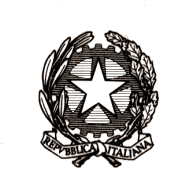 ISTITUTO D’ISTRUZIONE SUPERIORE STATALE “ANTONIO MEUCCI”35013 Cittadella (PD) - Via V. Alfieri, 58 – Tel. 049.5970210sezione associata: LICEO ARTISTICO STATALE “MICHELE FANOLI”35013 Cittadella (PD) - Via A. Gabrielli, 28Sito internet:  www.meuccifanoli.edu.it - Email: pdis018003@istruzione.it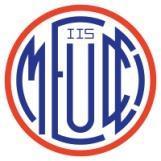 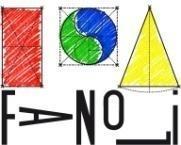 Alunni con BISOGNI EDUCATIVI SPECIALI (BES) di cui:tot. 182Alunni con DISABILITÀ CERTIFICATE (Legge 104/92 art. 3)tot. 26Minorati vista (Meucci 0 – Fanoli 0)0Minorati udito (Meucci 0 – Fanoli 1)1Psicofisici (Meucci 6 – Fanoli 18)25Alunni con DISTURBI SPECIFICI DELL’APPRENDIMENTO (DSA)tot. 113Professionale23Tecnico42Liceo48Alunni con SVANTAGGIO LINGUISTICOtot. 22Alunni con ALTRE TIPOLOGIE DI BEStot. 21Totale alunni (corsi diurni)1418% BES su totale alunni12.84 %N° Piani Educativi Individualizzati (PEI) per alunni con disabilità certificate26N° di Piani Didattici Personalizzati (PDP) in presenza di certificazione sanitariaN. 113 PDP per alunni DSAN. 14 PDP per alunni con altre tipologie di BESN° di Piani Didattici Personalizzati (PDP) redatti in assenza di certificazione sanitariaN.22 PDP per alunni con svantaggio linguisticoN. 7 PDP per alunni con altre tipologie di BESN° totale di Piani individualizzati/personalizzati182 Risorse professionali specifichePrevalentemente utilizzate in…Insegnanti di sostegnoAttività individualizzate e di piccolo gruppoSIAttività laboratori ali integrate (classi aperte, laboratori protetti, ecc.)SIAssistenza Educativa Culturale/OSSAttività individualizzate e di piccolo gruppoSIAttività laboratori ali integrate (classi aperte, laboratori protetti, ecc.)SIAssistenti alla comunicazione/Mediatore culturaleAttività individualizzate e di piccolo gruppoSIAttività laboratori ali integrate (classi aperte, laboratori protetti, ecc.)SIFunzioni strumentali/coordinamentoSIReferenti di Istituto (disabilità,DSA,BES)SIPsicopedagogisti e affini esterni/interniSIDocenti tutor/mentorSIReferente interculturaSIAltro:NOCoinvolgimento docenti curricolariAttraverso…Sì/NoCoordinatori di classe e docenti che hanno diversiincarichiPartecipazione a GLISICoordinatori di classe e docenti che hanno diversiincarichiRapporti con famiglieSICoordinatori di classe e docenti che hanno diversiincarichiTutoraggio alunniSICoordinatori di classe e docenti che hanno diversiincarichiProgetti didattico-educativi a prevalente tematica inclusivaNOCoordinatori di classe e docenti che hanno diversiincarichiAltro:-Docenti con specifica formazione per l’inclusionePartecipazione a GLISIDocenti con specifica formazione per l’inclusioneRapporti con famiglieSITutoraggio alunniSIProgetti didattico-educativi a prevalente tematica inclusivaNOAltro:-Altri docentiPartecipazione a GLINOAltri docentiRapporti con famiglieSIAltri docentiTutoraggio alunni  SIAltri docentiProgetti didattico-educativi a prevalente tematica inclusivaNOAltri docentiAltro:NOCoinvolgimento personale ATAAssistenza alunni disabiliSICoinvolgimento personale ATAProgetti di inclusione/laboratori integratiNOCoinvolgimento personale ATAAltro:-Coinvolgimento famiglieInformazione/formazione su genitorialitàe psicopedagogia dell’età evolutivaNOCoinvolgimento famiglieCoinvolgimento in progetti di inclusioneNOCoinvolgimento famiglieCoinvolgimento in attività di promozione della comunità educante  SICoinvolgimento famiglieAltro:-F.	Rapporti con servizi sociosanitari territoriali e istituzioni deputate alla sicurezza. Rapporti con CTS/CTIAccordi di programma/protocolli di intesa formalizzati sulla disabilitàSIF.	Rapporti con servizi sociosanitari territoriali e istituzioni deputate alla sicurezza. Rapporti con CTS/CTIAccordi di programma/protocolli di intesa formalizzati su disagio e similiSIF.	Rapporti con servizi sociosanitari territoriali e istituzioni deputate alla sicurezza. Rapporti con CTS/CTIProcedure condivise di intervento sulla disabilitàSIF.	Rapporti con servizi sociosanitari territoriali e istituzioni deputate alla sicurezza. Rapporti con CTS/CTIProcedure condivise di intervento su disagio e similiSIProgetti territoriali integratiNOProgetti integrati a livello di singola scuolaNORapporti con CTS/CTISIAltro:-Rapporti con privato sociale e volontariatoProgetti territoriali integratiNORapporti con privato sociale e volontariatoProgetti integrati a livello di singola scuolaSIRapporti con privato sociale e volontariatoProgetti a livello di reti di scuole  SIFormazione docentiStrategie e metodologie educativo didattiche / gestione della classeNOFormazione docentiDidattica speciale e progetti educativo- didattici a prevalente tematica inclusivaNOFormazione docentiDidattica interculturale/italiano L2NOFormazione docentiPsicologia e psicopatologia dell’etàevolutiva(compresi DSA,ADHD,ecc.)NOFormazione docentiProgetti di formazione su specifiche disabilità (autismo, ADHD, Dis.Intellettive, sensoriali, …)NOFormazione docentiAltro:-Sintesi dei punti di forza e di criticità rilevati*:01234Aspetti organizzativi e gestionali coinvolti nel cambiamento inclusivoXPossibilità di strutturare percorsi specifici di formazione e aggiornamento degli insegnantiXAdozione di strategie di valutazione coerenti con prassi inclusive;XOrganizzazione dei diversi tipi di sostegno presenti all’interno della scuolaXOrganizzazione dei diversi tipi di sostegno presenti all’esterno della scuola, in rapporto ai diversi servizi esistentiXRuolo delle famiglie e della comunità nel dare supporto e nel partecipareXalle decisioni che riguardano l’organizzazione delle attività educativeSviluppo di un curricolo attento alle diversità e alla promozione di percorsi formativi inclusiviXValorizzazione delle risorse esistentiXAcquisizione e distribuzione di risorse aggiuntive utilizzabili perla realizzazione dei progetti di inclusioneXAttenzione dedicata alle fasi di transizione che scandiscono l’ingresso nel sistema scolastico, la continuità tra i diversi ordini di scuola e il successivo inserimento lavorativo.XAltro:Altro:*= 0: per niente, 1: poco, 2: abbastanza, 3: molto, 4: moltissimo*= 0: per niente, 1: poco, 2: abbastanza, 3: molto, 4: moltissimo*= 0: per niente, 1: poco, 2: abbastanza, 3: molto, 4: moltissimo*= 0: per niente, 1: poco, 2: abbastanza, 3: molto, 4: moltissimo*= 0: per niente, 1: poco, 2: abbastanza, 3: molto, 4: moltissimo*= 0: per niente, 1: poco, 2: abbastanza, 3: molto, 4: moltissimoAdattato dagli indicatori UNESCO per la valutazione del grado di incisività dei sistemi scolasticiAdattato dagli indicatori UNESCO per la valutazione del grado di incisività dei sistemi scolasticiAdattato dagli indicatori UNESCO per la valutazione del grado di incisività dei sistemi scolasticiAdattato dagli indicatori UNESCO per la valutazione del grado di incisività dei sistemi scolasticiAdattato dagli indicatori UNESCO per la valutazione del grado di incisività dei sistemi scolasticiAdattato dagli indicatori UNESCO per la valutazione del grado di incisività dei sistemi scolasticiALLIEVO:ALLIEVO:DISCIPLINA:CLASSE:DATA:DATA:COMPETENZACOMPETENZADESCRITTORIDESCRITTORIVOTOBARRATURAGENERICODIFFICOLTA' DELLA PROVAProva con tutti i quesiti diversi da quanto svolto precedentemente dall'allievo ma con i contenuti già appresiProva con tutti i quesiti diversi da quanto svolto precedentemente dall'allievo ma con i contenuti già appresi10GENERICODIFFICOLTA' DELLA PROVAProva con parte dei quesiti diversi e/o formulati in modo diverso da quanto svolto precedentemente dall'allievoProva con parte dei quesiti diversi e/o formulati in modo diverso da quanto svolto precedentemente dall'allievo9GENERICODIFFICOLTA' DELLA PROVAProva con soli quesiti uguali e/o similari a quanto svolto precedentemente dall'allievoProva con soli quesiti uguali e/o similari a quanto svolto precedentemente dall'allievo8GENERICODIFFICOLTA' DELLA PROVAProva con quesiti più "semplici" da quanto già svolto dall'allievoProva con quesiti più "semplici" da quanto già svolto dall'allievo6-7GENERICOAUTONOMIA PERSONALEL'allievo svolge la prova senza aiuto da parte del docente e senza l'inserimento di feedback di controlloL'allievo svolge la prova senza aiuto da parte del docente e senza l'inserimento di feedback di controllo10GENERICOAUTONOMIA PERSONALEL'allievo svolge la prova senza aiuto da parte del docente ma con l'inserimento di feedback di controlloL'allievo svolge la prova senza aiuto da parte del docente ma con l'inserimento di feedback di controllo9GENERICOAUTONOMIA PERSONALEL'allievo svolge la prova con l'ausilio del docente e senza l'inserimento di feedback di controlloL'allievo svolge la prova con l'ausilio del docente e senza l'inserimento di feedback di controllo8GENERICOAUTONOMIA PERSONALEL'allievo svolge la prova con l'ausilio del docente e con l'inserimento di feedback di controlloL'allievo svolge la prova con l'ausilio del docente e con l'inserimento di feedback di controllo6-7GENERICOUSO DI STRUMENTI COMPENSATIVI CONCORDATIL'allievo svolge la prova senza avvalersi degli strumenti compensativi concordatiL'allievo svolge la prova senza avvalersi degli strumenti compensativi concordati10GENERICOUSO DI STRUMENTI COMPENSATIVI CONCORDATIL'allievo usa in modo autonomo e costruttivo tutti gli strumenti compensativi concordatiL'allievo usa in modo autonomo e costruttivo tutti gli strumenti compensativi concordati8-9GENERICOUSO DI STRUMENTI COMPENSATIVI CONCORDATIL'allievo usa gli strumenti compensativi concordati sotto l'indicazione/la guida dell'insegnanteL'allievo usa gli strumenti compensativi concordati sotto l'indicazione/la guida dell'insegnante6-7GENERICOPUNTUALITA' NELLE CONSEGNEL'allievo consegna gli elaborati fatti in classe e/o per casa autonomamente e prima dei tempi assegnati dall'insegnanteL'allievo consegna gli elaborati fatti in classe e/o per casa autonomamente e prima dei tempi assegnati dall'insegnante10GENERICOPUNTUALITA' NELLE CONSEGNEL'allievo consegna gli elaborati fatti in classe e/o per casa nei tempi richiesti dall'insegnanteL'allievo consegna gli elaborati fatti in classe e/o per casa nei tempi richiesti dall'insegnante9GENERICOPUNTUALITA' NELLE CONSEGNEL'allievo consegna gli elaborati fatti in classe e/o per casa non sempre nel rispetto dei tempi previstiL'allievo consegna gli elaborati fatti in classe e/o per casa non sempre nel rispetto dei tempi previsti8GENERICOPUNTUALITA' NELLE CONSEGNEL'allievo consegna gli elaborati fatti in classe e/o per casa non sempre nel rispetto dei tempi previsti e solo sotto l'indicazione/la spinta dell'insegnanteL'allievo consegna gli elaborati fatti in classe e/o per casa non sempre nel rispetto dei tempi previsti e solo sotto l'indicazione/la spinta dell'insegnante6-7DISCIPLINE TEORICHECONOSCENZA DEI CONTENUTIL'allievo conosce i contenuti richiesti (prova senza errori)L'allievo conosce i contenuti richiesti (prova senza errori)10DISCIPLINE TEORICHECONOSCENZA DEI CONTENUTIL'allievo conosce i contenuti richiesti in modo discreto/buono (prova con 1-2 errori)L'allievo conosce i contenuti richiesti in modo discreto/buono (prova con 1-2 errori)8-9DISCIPLINE TEORICHECONOSCENZA DEI CONTENUTIL'allievo conosce sufficientemente i contenuti richiesti (prova con più di 3 errori) L'allievo conosce sufficientemente i contenuti richiesti (prova con più di 3 errori) 6-7DISCIPLINE TEORICHESVILUPPO DEI CONTENUTISviluppo ampio dell'argomentoSviluppo ampio dell'argomento10DISCIPLINE TEORICHESVILUPPO DEI CONTENUTISviluppo buono/distinto dell'argomentoSviluppo buono/distinto dell'argomento8-9DISCIPLINE TEORICHESVILUPPO DEI CONTENUTISviluppo sufficiente/discreto dell'argomentoSviluppo sufficiente/discreto dell'argomento6-7DISCIPLINE TEORICHECORRETTEZZA E USO DELLA LINGUAElaborato prevalentemente correttoElaborato prevalentemente corretto10DISCIPLINE TEORICHECORRETTEZZA E USO DELLA LINGUAElaborato globalmente corretto e comprensibile seppur con qualche errore formale/grammaticaleElaborato globalmente corretto e comprensibile seppur con qualche errore formale/grammaticale8-9DISCIPLINE TEORICHECORRETTEZZA E USO DELLA LINGUAElaborato sufficiente ma con diverse imprecisioni lessicali/formali/grammaticaliElaborato sufficiente ma con diverse imprecisioni lessicali/formali/grammaticali6-7DISCIPLINE TEORICHERISOLUZIONE DI PROBLEMI/QUESITIL'allievo sa risolvere i problemi assegnatiL'allievo sa risolvere i problemi assegnati10DISCIPLINE TEORICHERISOLUZIONE DI PROBLEMI/QUESITIL'allievo sa risolvere parzialmente i problemi assegnatiL'allievo sa risolvere parzialmente i problemi assegnati8-9DISCIPLINE TEORICHERISOLUZIONE DI PROBLEMI/QUESITIL'allievo sa risolvere i problemi in modo sufficiente o/e se guidato dal docenteL'allievo sa risolvere i problemi in modo sufficiente o/e se guidato dal docente6-7DISC. TECNICHE E/OPRATICHECONOSCENZA E SUCCESSIVA APPLICAZIONE DEL FORMALISMO DISCIPLINAREL'allievo conosce e sa applicare il formalismo della disciplinaL'allievo conosce e sa applicare il formalismo della disciplina10DISC. TECNICHE E/OPRATICHECONOSCENZA E SUCCESSIVA APPLICAZIONE DEL FORMALISMO DISCIPLINAREL'allievo conosce e sa applicare parzialmente il formalismo della disciplinaL'allievo conosce e sa applicare parzialmente il formalismo della disciplina8-9DISC. TECNICHE E/OPRATICHECONOSCENZA E SUCCESSIVA APPLICAZIONE DEL FORMALISMO DISCIPLINAREL'allievo conosce il formalismo della disciplina ma sa applicarlo solo a semplici procedureL'allievo conosce il formalismo della disciplina ma sa applicarlo solo a semplici procedure6-7DISC. TECNICHE E/OPRATICHEAPPLICAZIONE DEI CONTENUTI ALLE PROCEDURE RISOLUTIVE RICHIESTEL'allievo sa applicare i contenuti alle procedure risolutive richiesteL'allievo sa applicare i contenuti alle procedure risolutive richieste10DISC. TECNICHE E/OPRATICHEAPPLICAZIONE DEI CONTENUTI ALLE PROCEDURE RISOLUTIVE RICHIESTEL'allievo sa applicare parzialmente i contenuti alle procedure risolutive richiesteL'allievo sa applicare parzialmente i contenuti alle procedure risolutive richieste8-9DISC. TECNICHE E/OPRATICHEAPPLICAZIONE DEI CONTENUTI ALLE PROCEDURE RISOLUTIVE RICHIESTEL'allievo applica sufficientemente i contenuti alle problematiche richieste e, a volte necessita dell'aiuto dell'insegnanteL'allievo applica sufficientemente i contenuti alle problematiche richieste e, a volte necessita dell'aiuto dell'insegnante6-7VOTO ASSEGNATO (media di tutti i voti indicati nella colonna di destra):VOTO ASSEGNATO (media di tutti i voti indicati nella colonna di destra):VOTO ASSEGNATO (media di tutti i voti indicati nella colonna di destra):VOTO ASSEGNATO (media di tutti i voti indicati nella colonna di destra):N.B. BARRARE PER ELIMINARE LE "COMPETENZE" CHE NON INTERESSANON.B. BARRARE PER ELIMINARE LE "COMPETENZE" CHE NON INTERESSANON.B. BARRARE PER ELIMINARE LE "COMPETENZE" CHE NON INTERESSANON.B. BARRARE PER ELIMINARE LE "COMPETENZE" CHE NON INTERESSANON.B. BARRARE PER ELIMINARE LE "COMPETENZE" CHE NON INTERESSANON.B. BARRARE PER ELIMINARE LE "COMPETENZE" CHE NON INTERESSANOALLIEVO:ALLIEVO:DISCIPLINA:CLASSE:DATA:DATA:COMPETENZACOMPETENZADESCRITTORIDESCRITTORIVOTOBARRATURAGENERICODIFFICOLTA' DELLA PROVAProva con tutti i quesiti diversi da quanto svolto precedentemente dall'allievo ma con i contenuti già appresiProva con tutti i quesiti diversi da quanto svolto precedentemente dall'allievo ma con i contenuti già appresi10GENERICODIFFICOLTA' DELLA PROVAProva con parte dei quesiti diversi e/o formulati in modo diverso da quanto svolto precedentemente dall'allievoProva con parte dei quesiti diversi e/o formulati in modo diverso da quanto svolto precedentemente dall'allievo9GENERICODIFFICOLTA' DELLA PROVAProva con soli quesiti uguali e/o similari a quanto svolto precedentemente dall'allievoProva con soli quesiti uguali e/o similari a quanto svolto precedentemente dall'allievo8GENERICODIFFICOLTA' DELLA PROVAProva con quesiti più "semplici" da quanto già svolto dall'allievoProva con quesiti più "semplici" da quanto già svolto dall'allievo6-7GENERICOAUTONOMIA PERSONALEL'allievo svolge la prova mettendosi autonomamente “in situazione” L'allievo svolge la prova mettendosi autonomamente “in situazione” 10GENERICOAUTONOMIA PERSONALEL'allievo svolge la prova e si mette “in situazione” a seguito dell’invito dell’insegnante L'allievo svolge la prova e si mette “in situazione” a seguito dell’invito dell’insegnante 9GENERICOAUTONOMIA PERSONALEL'allievo svolge la prova con l'ausilio del docente e senza l'inserimento di feedback di controlloL'allievo svolge la prova con l'ausilio del docente e senza l'inserimento di feedback di controllo8GENERICOAUTONOMIA PERSONALEL'allievo svolge la prova con l'ausilio del docente e con l'inserimento di feedback di controlloL'allievo svolge la prova con l'ausilio del docente e con l'inserimento di feedback di controllo6-7GENERICOUSO DI STRUMENTI COMPENSATIVI CONCORDATIL'allievo svolge la prova avvalendosi autonomamente degli strumenti compensativi concordatiL'allievo svolge la prova avvalendosi autonomamente degli strumenti compensativi concordati10GENERICOUSO DI STRUMENTI COMPENSATIVI CONCORDATIL'allievo usa in modo efficace e/o costruttivo tutti gli strumenti compensativi concordatiL'allievo usa in modo efficace e/o costruttivo tutti gli strumenti compensativi concordati8-9GENERICOUSO DI STRUMENTI COMPENSATIVI CONCORDATIL'allievo usa gli strumenti compensativi concordati solo sotto l'indicazione/la guida dell'insegnanteL'allievo usa gli strumenti compensativi concordati solo sotto l'indicazione/la guida dell'insegnante6-7GENERICOPUNTUALITA' NELLE CONSEGNEL'allievo consegna gli elaborati fatti in classe e/o per casa autonomamente e prima dei tempi assegnati dall'insegnanteL'allievo consegna gli elaborati fatti in classe e/o per casa autonomamente e prima dei tempi assegnati dall'insegnante10GENERICOPUNTUALITA' NELLE CONSEGNEL'allievo consegna gli elaborati fatti in classe e/o per casa nei tempi richiesti dall'insegnanteL'allievo consegna gli elaborati fatti in classe e/o per casa nei tempi richiesti dall'insegnante9GENERICOPUNTUALITA' NELLE CONSEGNEL'allievo consegna gli elaborati fatti in classe e/o per casa non sempre nel rispetto dei tempi previstiL'allievo consegna gli elaborati fatti in classe e/o per casa non sempre nel rispetto dei tempi previsti8GENERICOPUNTUALITA' NELLE CONSEGNEL'allievo consegna gli elaborati fatti in classe e/o per casa non sempre nel rispetto dei tempi previsti e solo sotto l'indicazione/la spinta dell'insegnanteL'allievo consegna gli elaborati fatti in classe e/o per casa non sempre nel rispetto dei tempi previsti e solo sotto l'indicazione/la spinta dell'insegnante6-7DISCIPLINE TEORICHECONOSCENZA DEI CONTENUTIL'allievo conosce i contenuti richiesti (prova senza errori)L'allievo conosce i contenuti richiesti (prova senza errori)10DISCIPLINE TEORICHECONOSCENZA DEI CONTENUTIL'allievo conosce i contenuti richiesti in modo discreto/buono (prova con 1-2 errori)L'allievo conosce i contenuti richiesti in modo discreto/buono (prova con 1-2 errori)8-9DISCIPLINE TEORICHECONOSCENZA DEI CONTENUTIL'allievo conosce sufficientemente i contenuti richiesti (prova con più di 3 errori) L'allievo conosce sufficientemente i contenuti richiesti (prova con più di 3 errori) 6-7DISCIPLINE TEORICHETRATTAZIONE DEI CONTENUTITrattazione/risposta ampia sull'argomentoTrattazione/risposta ampia sull'argomento10DISCIPLINE TEORICHETRATTAZIONE DEI CONTENUTITrattazione/risposta buona/distinta sull'argomentoTrattazione/risposta buona/distinta sull'argomento8-9DISCIPLINE TEORICHETRATTAZIONE DEI CONTENUTITrattazione/risposta sufficiente/discreta sull'argomentoTrattazione/risposta sufficiente/discreta sull'argomento6-7DISCIPLINE TEORICHECORRETTEZZA E USO DELLA LINGUAElaborato prevalentemente correttoElaborato prevalentemente corretto10DISCIPLINE TEORICHECORRETTEZZA E USO DELLA LINGUAElaborato globalmente corretto e comprensibile seppur con qualche errore Elaborato globalmente corretto e comprensibile seppur con qualche errore 8-9DISCIPLINE TEORICHECORRETTEZZA E USO DELLA LINGUAElaborato sufficiente ma con diverse imprecisioni Elaborato sufficiente ma con diverse imprecisioni 6-7DISCIPLINE TEORICHERISOLUZIONE DI PROBLEMI/QUESITIL'allievo sa risolvere i problemi assegnati (seppur guidato dal docente)L'allievo sa risolvere i problemi assegnati (seppur guidato dal docente)10DISCIPLINE TEORICHERISOLUZIONE DI PROBLEMI/QUESITIL'allievo sa risolvere parzialmente i problemi assegnati (seppur guidato dal docente)L'allievo sa risolvere parzialmente i problemi assegnati (seppur guidato dal docente)8-9DISCIPLINE TEORICHERISOLUZIONE DI PROBLEMI/QUESITIL'allievo sa risolvere i problemi in modo sufficiente  (seppur guidato dal docente)L'allievo sa risolvere i problemi in modo sufficiente  (seppur guidato dal docente)6-7DISC. TECNICHE E/OPRATICHECONOSCENZA E SUCCESSIVA APPLICAZIONE DEL FORMALISMO DISCIPLINAREL'allievo conosce e sa applicare il formalismo della disciplina (seppur guidato dal docente)L'allievo conosce e sa applicare il formalismo della disciplina (seppur guidato dal docente)10DISC. TECNICHE E/OPRATICHECONOSCENZA E SUCCESSIVA APPLICAZIONE DEL FORMALISMO DISCIPLINAREL'allievo conosce e sa applicare parzialmente il formalismo della disciplina (seppur guidato dal docente)L'allievo conosce e sa applicare parzialmente il formalismo della disciplina (seppur guidato dal docente)8-9DISC. TECNICHE E/OPRATICHECONOSCENZA E SUCCESSIVA APPLICAZIONE DEL FORMALISMO DISCIPLINAREL'allievo conosce il formalismo della disciplina ma sa applicarlo solo a semplici procedure (seppur guidato dal docente)L'allievo conosce il formalismo della disciplina ma sa applicarlo solo a semplici procedure (seppur guidato dal docente)6-7DISC. TECNICHE E/OPRATICHEAPPLICAZIONE DEI CONTENUTI ALLE PROCEDURE RISOLUTIVE RICHIESTEL'allievo sa applicare i contenuti alle procedure risolutive richieste (seppur guidato dal docente)L'allievo sa applicare i contenuti alle procedure risolutive richieste (seppur guidato dal docente)10DISC. TECNICHE E/OPRATICHEAPPLICAZIONE DEI CONTENUTI ALLE PROCEDURE RISOLUTIVE RICHIESTEL'allievo sa applicare parzialmente i contenuti alle procedure risolutive richieste (seppur guidato dal docente)L'allievo sa applicare parzialmente i contenuti alle procedure risolutive richieste (seppur guidato dal docente)8-9DISC. TECNICHE E/OPRATICHEAPPLICAZIONE DEI CONTENUTI ALLE PROCEDURE RISOLUTIVE RICHIESTEL'allievo applica sufficientemente i contenuti alle problematiche richieste (seppur guidato dal docente)L'allievo applica sufficientemente i contenuti alle problematiche richieste (seppur guidato dal docente)6-7VOTO ASSEGNATO (media di tutti i voti indicati nella colonna di destra):VOTO ASSEGNATO (media di tutti i voti indicati nella colonna di destra):VOTO ASSEGNATO (media di tutti i voti indicati nella colonna di destra):VOTO ASSEGNATO (media di tutti i voti indicati nella colonna di destra):N.B. BARRARE PER ELIMINARE LE "COMPETENZE" CHE NON INTERESSANON.B. BARRARE PER ELIMINARE LE "COMPETENZE" CHE NON INTERESSANON.B. BARRARE PER ELIMINARE LE "COMPETENZE" CHE NON INTERESSANON.B. BARRARE PER ELIMINARE LE "COMPETENZE" CHE NON INTERESSANON.B. BARRARE PER ELIMINARE LE "COMPETENZE" CHE NON INTERESSANON.B. BARRARE PER ELIMINARE LE "COMPETENZE" CHE NON INTERESSANOALLIEVO:ALLIEVO:DISCIPLINA:CLASSE:DATA:DATA:COMPETENZACOMPETENZADESCRITTORIDESCRITTORIVOTOBARRATURAGENERICODIFFICOLTA' DELLA PROVAProva con domande libere/aperte rivolte all’allievo ma su contenuti già appresi nel corso dell’anno scolastico Prova con domande libere/aperte rivolte all’allievo ma su contenuti già appresi nel corso dell’anno scolastico 10GENERICODIFFICOLTA' DELLA PROVAProva con parte delle domande libere/aperte e/o formulate in modo diverso da quanto svolto precedentemente dall'allievo nel corso dell’anno scolastico e/o delle prove di simulazioneProva con parte delle domande libere/aperte e/o formulate in modo diverso da quanto svolto precedentemente dall'allievo nel corso dell’anno scolastico e/o delle prove di simulazione9GENERICODIFFICOLTA' DELLA PROVAProva con domande uguali e/o similari a quanto svolto precedentemente dall'allievo nel corso dell’anno scolastico e/o delle prove di simulazioneProva con domande uguali e/o similari a quanto svolto precedentemente dall'allievo nel corso dell’anno scolastico e/o delle prove di simulazione8GENERICODIFFICOLTA' DELLA PROVAProva con domande più "semplici" da quanto già svolto dall'allievo nel corso dell’anno scolastico e/o delle prove di simulazioneProva con domande più "semplici" da quanto già svolto dall'allievo nel corso dell’anno scolastico e/o delle prove di simulazione7GENERICODIFFICOLTA' DELLA PROVAProva senza domande libere/aperte, l’allievo espone brevemente i contenuti appresi.Prova senza domande libere/aperte, l’allievo espone brevemente i contenuti appresi.6GENERICOAUTONOMIA PERSONALEL'allievo svolge la prova senza aiuto da parte del docente e senza il suo supportoL'allievo svolge la prova senza aiuto da parte del docente e senza il suo supporto10GENERICOAUTONOMIA PERSONALEL'allievo svolge la prova senza aiuto da parte del docente ma con il suo supportoL'allievo svolge la prova senza aiuto da parte del docente ma con il suo supporto8-9GENERICOAUTONOMIA PERSONALEL'allievo svolge la prova con l’aiuto da parte del docente e con il suo supportoL'allievo svolge la prova con l’aiuto da parte del docente e con il suo supporto6-7GENERICOUSO DI STRUMENTI COMPENSATIVI CONCORDATIL'allievo svolge la prova senza avvalersi degli strumenti compensativi concordatiL'allievo svolge la prova senza avvalersi degli strumenti compensativi concordati10GENERICOUSO DI STRUMENTI COMPENSATIVI CONCORDATIL'allievo usa in modo autonomo e costruttivo tutti gli strumenti compensativi concordatiL'allievo usa in modo autonomo e costruttivo tutti gli strumenti compensativi concordati8-9GENERICOUSO DI STRUMENTI COMPENSATIVI CONCORDATIL'allievo usa gli strumenti compensativi concordati sotto l'indicazione/la guida dell'insegnanteL'allievo usa gli strumenti compensativi concordati sotto l'indicazione/la guida dell'insegnante6-7DISCIPLINE TEORICHECONOSCENZA DEI CONTENUTIL'allievo conosce tutti i contenuti richiesti (prova senza errori)L'allievo conosce tutti i contenuti richiesti (prova senza errori)10DISCIPLINE TEORICHECONOSCENZA DEI CONTENUTIL'allievo conosce i contenuti richiesti in modo discreto/buono (prova con 1-2 errori)L'allievo conosce i contenuti richiesti in modo discreto/buono (prova con 1-2 errori)8-9DISCIPLINE TEORICHECONOSCENZA DEI CONTENUTIL'allievo conosce sufficientemente i contenuti richiesti (prova con più di 3 errori) L'allievo conosce sufficientemente i contenuti richiesti (prova con più di 3 errori) 6-7DISCIPLINE TEORICHESVILUPPO DEI CONTENUTISviluppo ampio dell'argomentoSviluppo ampio dell'argomento10DISCIPLINE TEORICHESVILUPPO DEI CONTENUTISviluppo buono/distinto dell'argomentoSviluppo buono/distinto dell'argomento8-9DISCIPLINE TEORICHESVILUPPO DEI CONTENUTISviluppo sufficiente/discreto dell'argomentoSviluppo sufficiente/discreto dell'argomento6-7DISCIPLINE TEORICHECORRETTEZZA E USO DELLA LINGUAEsposizione prevalentemente correttaEsposizione prevalentemente corretta10DISCIPLINE TEORICHECORRETTEZZA E USO DELLA LINGUAEsposizione globalmente corretta e comprensibile seppur con qualche errore formale/grammaticaleEsposizione globalmente corretta e comprensibile seppur con qualche errore formale/grammaticale8-9DISCIPLINE TEORICHECORRETTEZZA E USO DELLA LINGUAEsposizione sufficiente ma con diverse imprecisioni lessicali/formali/grammaticali Esposizione sufficiente ma con diverse imprecisioni lessicali/formali/grammaticali 6-7DISCIPLINE TEORICHERISOLUZIONE DI PROBLEMI/QUESITIL'allievo sa rispondere alle domande formulateL'allievo sa rispondere alle domande formulate10DISCIPLINE TEORICHERISOLUZIONE DI PROBLEMI/QUESITIL'allievo sa rispondere parzialmente alle domande formulate L'allievo sa rispondere parzialmente alle domande formulate 8-9DISCIPLINE TEORICHERISOLUZIONE DI PROBLEMI/QUESITIL'allievo sa rispondere alle domande formulate in modo sufficiente o/e se guidato dal docenteL'allievo sa rispondere alle domande formulate in modo sufficiente o/e se guidato dal docente6-7VOTO ASSEGNATO (media di tutti i voti indicati nella colonna di destra):VOTO ASSEGNATO (media di tutti i voti indicati nella colonna di destra):VOTO ASSEGNATO (media di tutti i voti indicati nella colonna di destra):VOTO ASSEGNATO (media di tutti i voti indicati nella colonna di destra):N.B. BARRARE PER ELIMINARE LE "COMPETENZE" CHE NON INTERESSANON.B. BARRARE PER ELIMINARE LE "COMPETENZE" CHE NON INTERESSANON.B. BARRARE PER ELIMINARE LE "COMPETENZE" CHE NON INTERESSANON.B. BARRARE PER ELIMINARE LE "COMPETENZE" CHE NON INTERESSANON.B. BARRARE PER ELIMINARE LE "COMPETENZE" CHE NON INTERESSANON.B. BARRARE PER ELIMINARE LE "COMPETENZE" CHE NON INTERESSANO